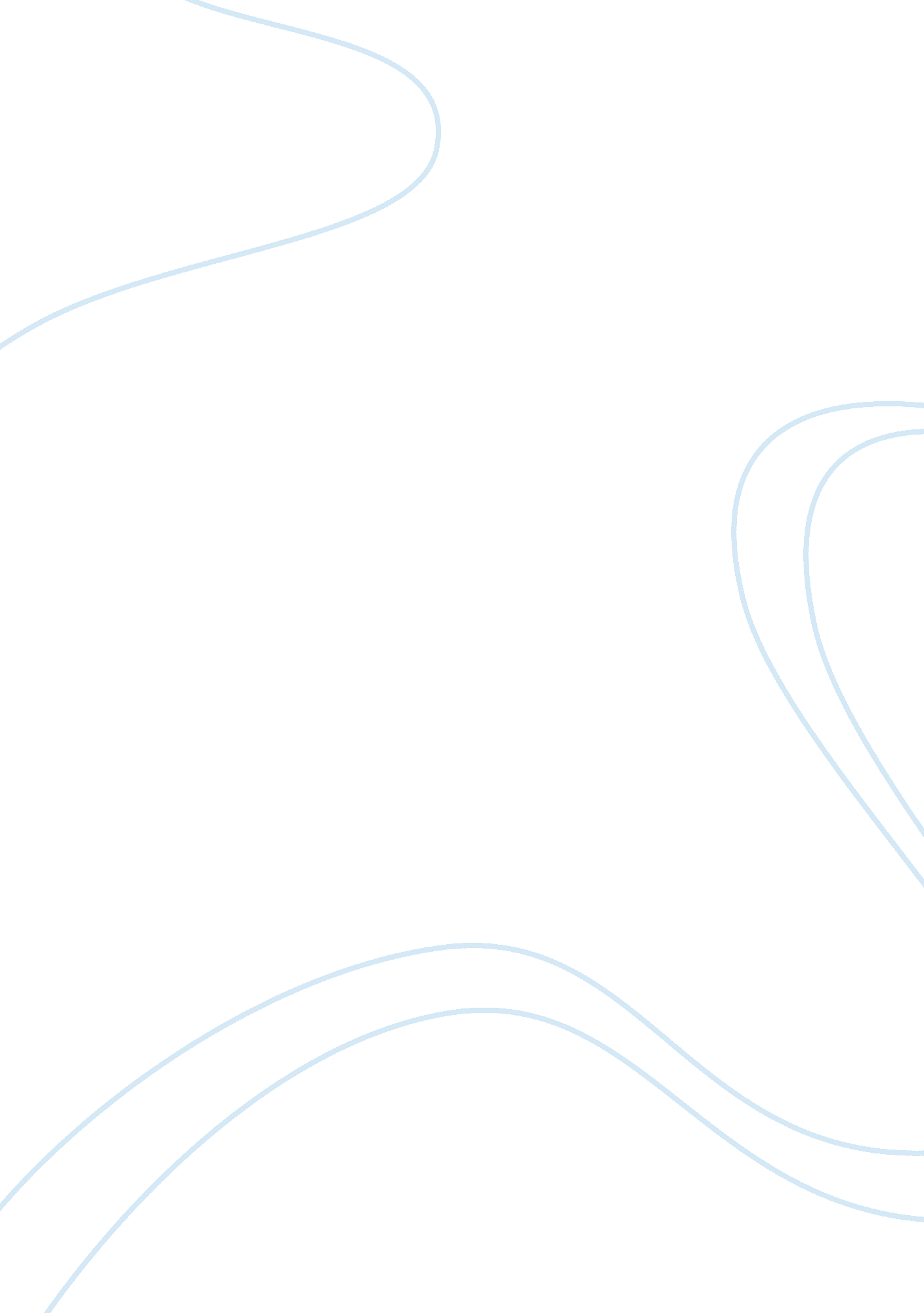 Corrigendum: comparative analysis of dna methyltransferase gene family in fungi: ...Health & Medicine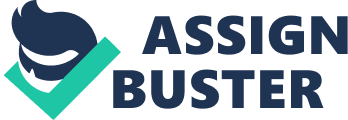 A corrigendum on 
Comparative Analysis of DNA Methyltransferase Gene Family in Fungi: A Focus on Basidiomycota by Huang, R., Ding, Q., Xiang, Y., Gu, T., and Li, Y. (2016). Front. Plant Sci. 7: 1556. doi: 10. 3389/fpls. 2016. 01556 Reason for Corrigendum: There was an error in the literature cited for the use of ACTIN as the reference gene for the qPCR analysis in “ Materials and Methods” section. In the sentence “ Results were analyzed by using the ΔΔCT (Livak and Schmittgen, 2001) method using ACTIN (Castanera et al., 2012) as the internal control.”, “ Castanera et al., 2012” should be replaced with “ Fernández-Fueyo et al., 2014 ; Pezzella et al., 2013 .” However, the original error or the corrigendum does not change the scientific conclusions of the publication. In addition, in the original article we have neglected to thank the financial support from National Natural Science Foundation of China, grant number 31672123 to TG. The authors apologize for this oversight. Conflict of Interest Statement The authors declare that the research was conducted in the absence of any commercial or financial relationships that could be construed as a potential conflict of interest. References Fernández-Fueyo, E., Castanera, R., Ruiz-Dueñas, F. J., López-Lucendo, M. F., Ramírez, L., Pisabarro, A. G., et al. (2014). Ligninolytic peroxidase gene expression by Pleurotus ostreatus : differential regulation in lignocellulose medium and effect of temperature and pH. Fungal Genet. Biol. 72, 150–161. doi: 10. 1016/j. fgb. 2014. 02. 003 PubMed Abstract | CrossRef Full Text | Google Scholar Pezzella, C., Lettera, V., Piscitelli, A., Giardina, P., and Sannia, G. (2013). Transcriptional analysis of Pleurotus ostreatus laccase genes. Appl. Microbiol. Biotechnol. 97, 705–717. doi: 10. 1007/s00253-012-3980-9 PubMed Abstract | CrossRef Full Text | Google Scholar 